SOAR CERTIFICATE 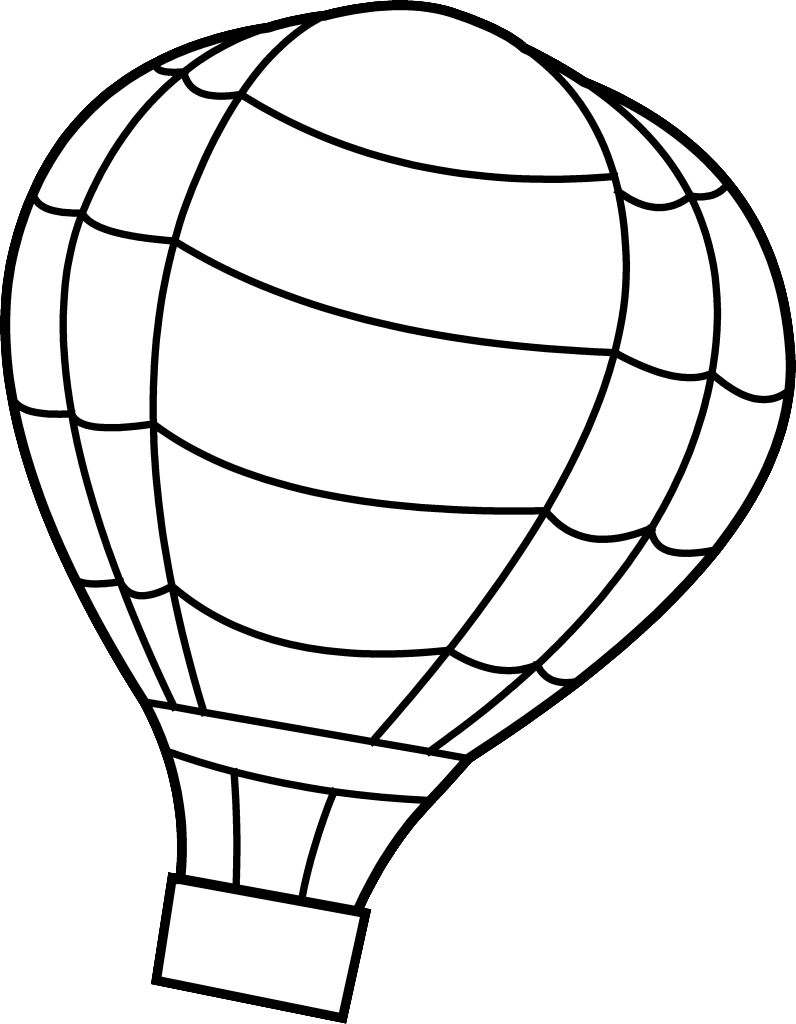 I want to recognize you because you SOAR at Pinecrest Elementary by:____________________________________________________________________________________________________________________________________________________________________________________________________________________________________________________________________